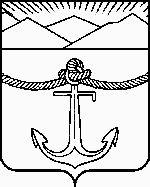 СОБРАНИЕмуниципального образования«Холмский городской округ»РЕШЕНИЕот 29.09.2016 г.  № 38/5-396В соответствии со ст. 27 Федерального закона от 06.10.2003 г № 131 – ФЗ           «Об общих принципах организации местного самоуправления в Российской Федерации», с решением Собрания муниципального образования «Холмский городской округ» от 21.07.2011 г. № 30 / 4  – 565 «Об утверждении порядка организации и осуществления территориального общественного самоуправления муниципального образования «Холмский городской округ»,  руководствуясь частью 1 статьи 20 Устава муниципального образования «Холмский городской округ», Собрание муниципального образования «Холмский городской округ»РЕШИЛО:	1. Установить границы на территории муниципального образования  «Холмский  городской округ» для осуществления деятельности Территориального общественного самоуправления в г. Холмск по ул. Пионерской дома № 10 и 12 (Приложение № 1 – описание границ).	2. Опубликовать настоящее решение в газете «Холмская панорама». 	3. Контроль за исполнением настоящего решения возложить на исполняющую обязанности главы муниципального образования – председателя Собрания муниципального образования «Холмский городской округ»  - С.В. Мищенко.Исполняющая обязанности главы муниципального образования – председателя Собрания муниципального образования«Холмский городской округ»							С.В.Мищенко					Приложение №  1к решению Собрания муниципального образования «Холмский городской округ»от 29.09.2016 г.  № 38/5-396Границы Территориального общественного самоуправления в г. Холмск муниципального образования «Холмский городской округ» по ул. Пионерской дома № 10 и 12Границы ТОС (Территориального общественного самоуправления) проживания граждан в г. Холмск муниципального образования «Холмский городской округ» проходят 56 м на юг вдоль фасада дома № 10 по ул. Пионерской г. Холмск; 39 м на восток; 26 м на юг; 32 м на восток вдоль южного торца дома № 12 по ул. Пионерской; 11 м на север; 23 м на восток; 42 м на север вдоль проезда; 19 м на запад; 68 м на северо – запад; 17 м на юго – запад до западного фасада дома № 10 по ул. Пионерской.Об установлении границ территорииТерриториального общественного самоуправления на территории муниципального образования «Холмский городской округ»